Sender’s Full NameYour addressDateAddress of the ReceiverDear Aunt Dolma,Hope you are doing great. With this letter, I would like to thank you for taking out time to attend my dance competition. I want to express my gratitude to you for your kind words and for appreciating my dance performance. With your continuous encouragement and support, I have become a better dancer than I was earlier. Receiving such kind appreciative notes from you makes me feel more confident. I am happy to have you as my constant motivator.I hope I will make you and everyone in my family proud by becoming a good dancer and great performer like you. Give my regards to Uncle Jonas & cousin Nick.With Love,_____ (Sender’s Name)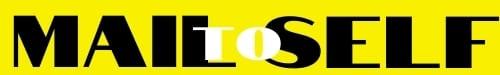 